San Francisco Enchantées 2019 Tournament T-Shirt& Sweatshirt Pre-Order Form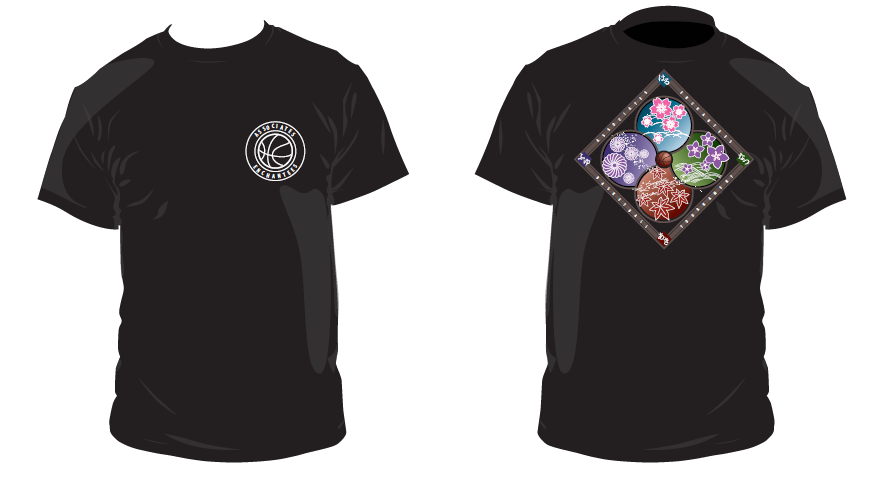 			T-Shirt & Sweatshirts are BLACKPre-Order OnlyINTERNAL USEITEM DESCRIPTION(ALL ADULT SIZES)SMLXL QTYXX-LQTYPrice S - XLPrice XX-LTOTALT-Shirt Short sleeved$18.00$21.00$Pullover Hooded Sweatshirt$30.00$33.00$TOTAL$TEAM CONTACT INFO             All pre-orders will be available for pick-up at the division gym location.All pre-orders will be available for pick-up at the division gym location.All pre-orders will be available for pick-up at the division gym location.All pre-orders will be available for pick-up at the division gym location.Organization NameDivision/Grade LevelTeam ContactContact PhoneEmail AddressDUE DATE:  Please submit one form and one check by SATURDAY, APRIL 6, 2019Checks payable toSAN FRANCISCO ENCHANTÉESDUE DATE:  Please submit one form and one check by SATURDAY, APRIL 6, 2019Checks payable toSAN FRANCISCO ENCHANTÉESSEND TO:  San Francisco Enchantéesc/o BJ Baba720 36th Ave.San Francisco, CA  94121(415) 412-2444 • enchanteesbears@yahoo.comSEND TO:  San Francisco Enchantéesc/o BJ Baba720 36th Ave.San Francisco, CA  94121(415) 412-2444 • enchanteesbears@yahoo.comSEND TO:  San Francisco Enchantéesc/o BJ Baba720 36th Ave.San Francisco, CA  94121(415) 412-2444 • enchanteesbears@yahoo.comGym:Gym:Gym:Gym:Date Received:Check #:$# of Units: